	Livable Community for Successful Aging Policy Board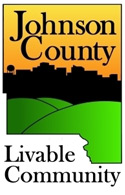      	 Meeting date:  Tuesday, October 11, 2022 2:30-4 PM     	 Health and Human Services Building, Room 203 (2nd Floor, 855 S. Dubuque St., Iowa City)       or attend via Zoom: https://us02web.zoom.us/j/85362624451           Meeting ID: 853 6262 4451     Zoom Dial by phone number (312) 626-6799 					AGENDAWelcome & Introductions – BathkePublic Comments – Comments on items not on the agendaApproval of Minutes from Meetings of September 13th Update from Aging Specialist – KellbachFinances – JacobyBillsFinance updateSlate of OfficersChair- Amber BuerVice-Chair- Bob UntiedtTreasurer- Lynette JacobySecretary- Dorene NottAARP Age-Friendly Action Team UpdateReview Caregiver Action TeamReview Dementia Friendly Johnson CountyMeeting formatAction Teams and CommitteesCaregiversCommunications CommitteeFalls PreventionHousingAARP Age-FriendlyDementia Friendly Johnson CountyMeeting dates for future meetingsExecutive Committee Meeting- November 8th at 2:30PMPolicy Board- December 11th at 2:30PMFuture Meeting TopicsAnnouncementsFacebook Page Link: https://www.facebook.com/JCSocialServices Latest Newsletter: https://www.johnsoncountyiowa.gov/livable-community/newsletter OtherAdjournmentPacketAgenda for October 11th Meeting, September 13th meeting minutesNOTE:  ALL AGENDA ITEMS ARE FOR PURPOSES OF DISCUSSION AND ACTION.  In order to provide for most efficient use of our limited meeting time, the Exec Committee requests that any “handouts” or written materials other than the financial report should be provided in advance only.  Such handouts will be e-mailed to the board members in order that people have an opportunity to read these in advance of the meeting.Johnson County Livable Community Mission Statement:Help Johnson County become a livable community where everyone can age successfully.